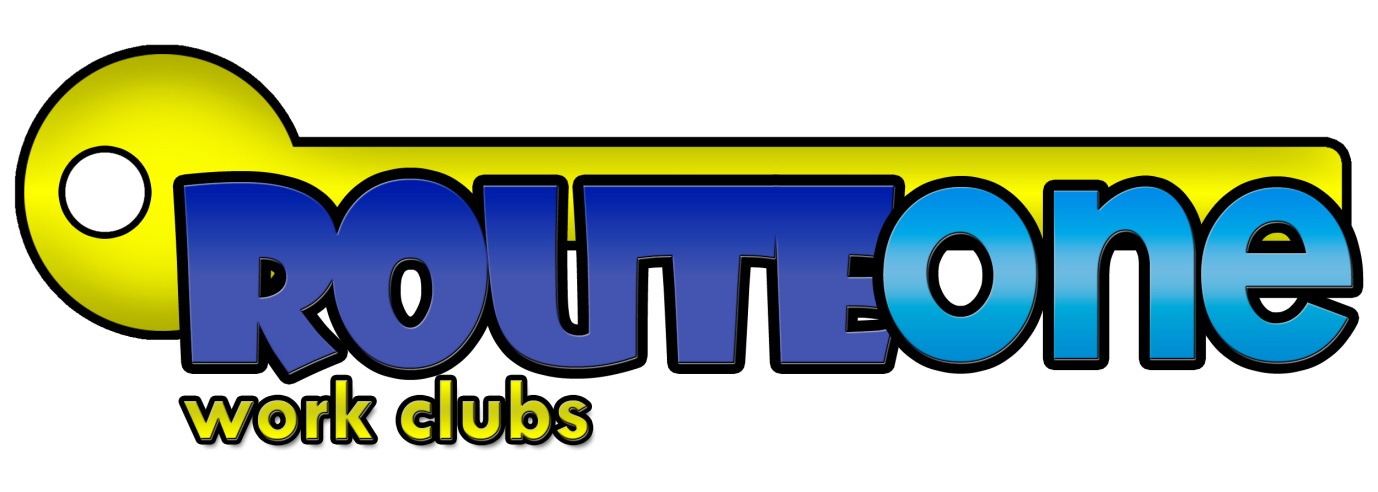 EligibilityMotivation and desire to find paid employment 16 hours per week or moreAble to participate in group workMental Health, Learning Disability, history of substance misuse, Autism, Asperger’sBasic IT skillsHelp OfferedCV writing and covering lettersHelp with on-line job search, application formsInterview preparationSign-posting to other provisionReferral ProcessTelephone Emma Wescott on 07816 299163 with details of person, telephone number, referral name and contact number, any other useful information.Complete referral form and either contact Emma for collection or post to Emma Wescott, Work Club, Carlton Centre, Carlton Street, Weston-Super-Mare, North Somerset, BS23 1UAEmail the completed form to emmawescottonetruestep@gmail.comWork Clubs DetailsEvery Wednesday 10am-12pm at the Carlton Centre, Carlton Street, Weston-Super-Mare, North Somerset, BS23 1UADrop in at Addaction, 35 The Boulevard every Monday afternoon, 1.30pm-3.30pm, IT SuitePlease contact Emma Wescott for more information on 07816 299163